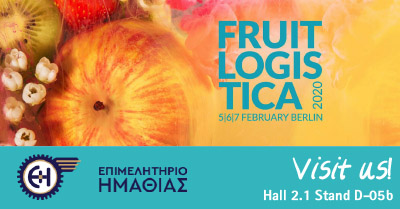 ΔΕΛΤΙΟ ΤΥΠΟΥΤο Επιμελητήριο Ημαθίας συμμετέχει στην έκθεση διεθνούς εμπορίου φρούτων FruitLogistica 2020, που θα πραγματοποιηθεί στο Βερολίνο, Γερμανίας, από τις 5 έως τις 7 Φεβρουαρίου 2020.Το stand του Επιμελητηρίου θα φιλοξενήσει όποια ενδιαφερόμενη επιχείρηση επιθυμεί να πραγματοποιήσει επαγγελματικές συναντήσεις, καθώς και το έντυπο υλικό που επιθυμεί να διατίθεται στον χώρο της έκθεσης, Προσκαλεί τις ενδιαφερόμενες επιχειρήσεις να συμμετάσχουν στην παρουσίαση του περιπτέρου και του προγράμματος των εκδηλώσεων, που θα πραγματοποιηθεί την Παρασκευή 10/1/2020 και ώρα 18:00 στον πρώτο όροφο του Επιμελητηρίου Ημαθίας. 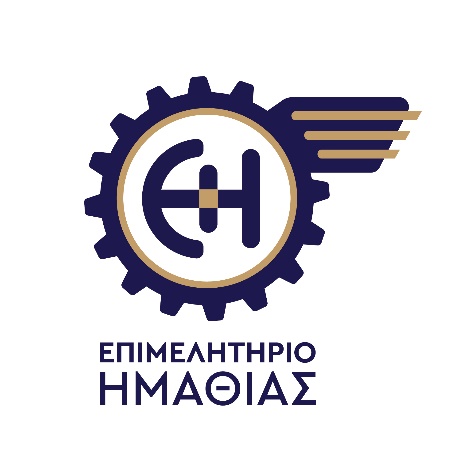 